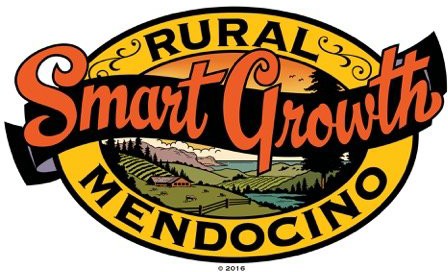 Redwood Valley Municipal Advisory Council Regular Meeting of the Board of Directors August 08, 2018 05:00 PM8650 East Rd - P.O Box 243 Redwood Valley 95470Chair Chris Boyd • Vice-Chair Sheilah Rogers • Secretary Sandra Berman • Treasurer Katrina Frey • Alex de Grassi • Melinda Hunter • Marybeth Kelly • Sandra Berman • http://www.redwoodvalleymac.com/REASONABLE ACCOMMODATIONS: In compliance with the Americans with Disabilities Act, if you need special assistance to participate in this meeting please contact the Clerk of the Board at wickboyd@comcast.net.Notiﬁcation prior to the meeting will enable the Redwood Valley Municipal Advisory Council to make reasonable arrangements to ensure accessibility.Call to OrderIntroduction of guests — ChrisAdditions or Deletions to Agenda — Approval of Minutes     Discussion     Possible Action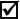 Agenda items can be moved in order, as long as a time is not speciﬁed. Any new items added to agenda must qualify as an urgency item under the Brown Act.Approval of Minutes — July MinutesPublic CommentsThe Board welcomes participation in the Board meetings. Comments shall be limited so that everyone may be heard. This item is limited to matters under the jurisdiction of the Board which are not on the posted agenda and items which have not already been considered by the Board. The Board limits comments on matters not on the agenda to 3 minutes per person. No action  will be taken.Mendocino Complex Fire Update    DiscussionRedwood Valley Community Plan     Discussion     Possible ActionUpdate on RV Community Plan from May 31 meeting. Discuss steps going forward. Possible appointment of sub-committee(s)Grant Application by County Fish and Wildlife — Kristen Ohlsen    Discussion     Possible ActionEgress route North on Tomki Rd. — Discussion on possible support or opposition to project.Flow Kana Hearing at Planning Commission  DiscussionFire Memorial    DiscussionDiscuss proposals under considerationDevelopment Review    DiscussionAd-Hoc Committee Reports — Alex, Debra, CassieOﬃcers and Members Reports and Announcements     DiscussionFuture  Agenda  Items  /  Announcement  of  next  meeting   DiscussionBoard to discuss future agenda items — Next meeting: September 12, 2018Adjournment1